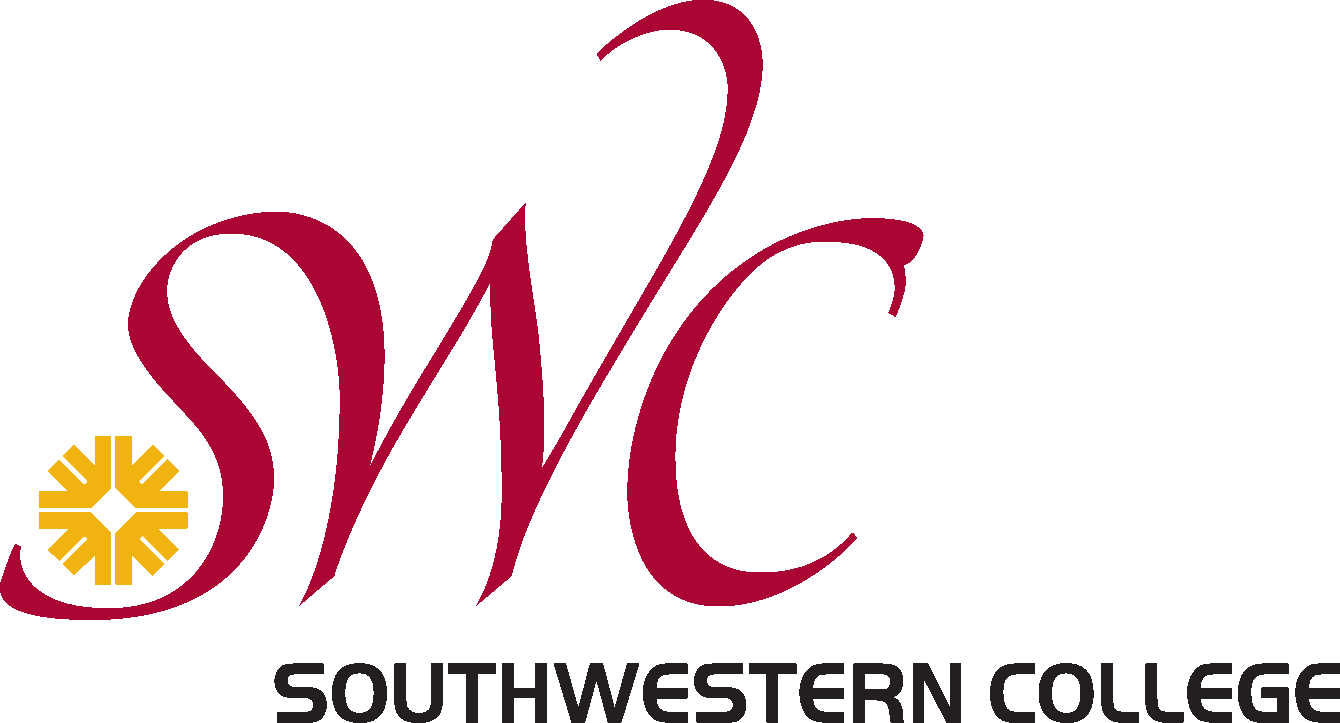 The purpose of this document is to determine status of Division Goals  Please indicate whether or not the Division Goals have been completed or not. Goals that are indicated by an asterisk need further explanation.Strategic PriorityDivision GoalsAsterisks (*) next to goals indicate need for clarification. Please explain how you will define or measure this goal.If Completed Please provide a brief description or link to evidence.Not CompletedWhy was goal not completed? Please check box below and provide a brief description why this was not completed or no longer a goal.Teaching and LearningTL.A.1.1:  Facilitate implementation, through consultation, of a professional development program for online instructors based on the Distance Education Handbook developed by the Academic Senate Ad-Hoc Committee on Distance Education in collaboration with the AOC's Distance Education Task Force (DETF).   	No longer a goalIn Progress ___% Completed	Expected completion date_______Reason: If other, please explain: Teaching and LearningTL.A.2.1:  Institutionalize District-wide completion of the assessment cycle for Student Learning Outcomes (SLOs) for courses and programs including development, measurement, analysis, and plans for improvement. 	No longer a goalIn Progress ___% Completed	Expected completion date_______Reason: If other, please explain: Student AccessSA.A.1.1:  Submit compressed calendar application to CCCCO following a collaborative process. 	No longer a goalIn Progress ___% Completed	Expected completion date_______Reason: If other, please explain: Student AccessSA.A.1.2:  Enhance the efficiency of course offerings through enrollment management strategies and by reviewing existing and potential new programs.* 	No longer a goalIn Progress ___% Completed	Expected completion date_______Reason: If other, please explain: Student AccessSA.A.1.3:  Investigate alternative methods of outreach (e.g. middle college, Donovan).* 	No longer a goalIn Progress ___% Completed	Expected completion date_______Reason: If other, please explain: Student AccessSA.A.2.1:  Maintain full funding of Centers by CCCCO. 	No longer a goalIn Progress ___% Completed	Expected completion date_______Reason: If other, please explain: Student AccessSA.A.2.2:  Conduct outreach activities to promote and increase community awareness of the programs at the CV campus and the Centers. 	No longer a goalIn Progress ___% Completed	Expected completion date_______Reason: If other, please explain: Student AccessSA.A.2.3:  Increase revenue-generation at the CV campus and the Centers through grants, fee-based and contract education opportunities, etc. 	No longer a goalIn Progress ___% Completed	Expected completion date_______Reason: If other, please explain: Student AccessSA.A.2.4:  Expand the Interdisciplinary Tutoring Centers in the HECs. 	No longer a goalIn Progress ___% Completed	Expected completion date_______Reason: If other, please explain: Student AccessSA.A.3.1:  Pilot online tutoring programs (in addition to the existing Online Writing Lab) and increase high quality online tutoring offerings.  	No longer a goalIn Progress ___% Completed	Expected completion date_______Reason: If other, please explain: Student SuccessSS.A.1.1:  Initiate and facilitate a District-wide dialog and staff development regarding course retention, course persistence, and program completion.* 	No longer a goalIn Progress ___% Completed	Expected completion date_______Reason: If other, please explain: Student SuccessSS.A.1.2:  Increase tutorial and instructional supply budgets. 	No longer a goalIn Progress ___% Completed	Expected completion date_______Reason: If other, please explain: Student SuccessSS.A.1.3:  Continue to work with the Office of Institutional Effectiveness to assess current tutorial services and student success, retention, and persistence levels. 	No longer a goalIn Progress ___% Completed	Expected completion date_______Reason: If other, please explain: Student SuccessSS.A.1.4:  Facilitate development of SB 1440 Degrees.* 	No longer a goalIn Progress ___% Completed	Expected completion date_______Reason: If other, please explain: Student SuccessSS.A.2.1:  Promote and support activities District-wide that foster cultural competency.* 	No longer a goalIn Progress ___% Completed	Expected completion date_______Reason: If other, please explain: Student SuccessSS.A.3.1:  Pilot online tutoring programs (in addition to the existing Online Writing Lab) and increase high quality online tutoring offerings. 	No longer a goalIn Progress ___% Completed	Expected completion date_______Reason: If other, please explain: Economic, Workforce and Community DevelopmentEWCD.A.1.1:  Update and implement College-wide Workforce and Business Development (WBD) Plan. 	No longer a goalIn Progress ___% Completed	Expected completion date_______Reason: If other, please explain: Economic, Workforce and Community DevelopmentEWCD.A.2.1:  Serve 500 active regional small business clients through training, counseling, and bid-related services. 	No longer a goalIn Progress ___% Completed	Expected completion date_______Reason: If other, please explain: Economic, Workforce and Community DevelopmentEWCD.A.2.2:  Assist regional clients in creating or retaining 300 jobs. 	No longer a goalIn Progress ___% Completed	Expected completion date_______Reason: If other, please explain: Economic, Workforce and Community DevelopmentEWCD.A.2.3:  Conduct 40 regional outreach workshops and participate in 40 community events and meetings. 	No longer a goalIn Progress ___% Completed	Expected completion date_______Reason: If other, please explain: Economic, Workforce and Community DevelopmentEWCD.A.3.1:  Review current administrative structure of and processes for internships, service learning, and work experience programs and investigate feasibility of centralization.* 	No longer a goalIn Progress ___% Completed	Expected completion date_______Reason: If other, please explain: Organizational EffectivenessOE.A.1.1:  Provide data to deans/chairs/faculty for their use in evaluation and decision-making regarding academic programs. 	No longer a goalIn Progress ___% Completed	Expected completion date_______Reason: If other, please explain: Organizational EffectivenessOE.A.2.2:  Evaluate the recent realignment of Academic Affairs 	No longer a goalIn Progress ___% Completed	Expected completion date_______Reason: If other, please explain: Organizational EffectivenessOE.A.2.3:  Collaboratively involve faculty and staff in the decision-making process concerning goals, plans, and resource needs through the annual program review process. 	No longer a goalIn Progress ___% Completed	Expected completion date_______Reason: If other, please explain: Organizational EffectivenessOE.A.3.1:  Review, update, and/or develop required policies and procedures in Chapter 4 regarding Academic Affairs.* 	No longer a goalIn Progress ___% Completed	Expected completion date_______Reason: If other, please explain: Organizational EffectivenessOE.B.1.1:  Utilize the Educational Master Plan as a resource to develop short term and long term goals to address projected demographics as well as facilities, program, and workforce needs of the future.*   	No longer a goalIn Progress ___% Completed	Expected completion date_______Reason: If other, please explain: Institutional Technology and ResearchITR.A.1.1:  Improve CCCCO MIS reporting for courses, programs, degrees, and certificates through establishment of input standards, data review cycle, staff training, etc.* 	No longer a goalIn Progress ___% Completed	Expected completion date_______Reason: If other, please explain: Institutional Technology and ResearchITR.A.1.2:  Continue working with IT to purchase, install, and monitor improved positive attendance tracking software for all tutorial locations. 	No longer a goalIn Progress ___% Completed	Expected completion date_______Reason: If other, please explain: Institutional Technology and ResearchITR.A.1.3:  Implement curriculum development software, e.g. META version of CurricUNET. 	No longer a goalIn Progress ___% Completed	Expected completion date_______Reason: If other, please explain: Institutional Technology and ResearchITR.A.1.4:  Continue working with IT to develop and implement an online NC registration and payment system. 	No longer a goalIn Progress ___% Completed	Expected completion date_______Reason: If other, please explain: Physical and Financial Resources PFR.A.1.1:  Continue to provide PTOL budgets, guidelines, and parameters for scheduling and enrollment management. 	No longer a goalIn Progress ___% Completed	Expected completion date_______Reason: If other, please explain: Physical and Financial Resources PFR.A.1.2:  Facilitate establishment of chart-of-account cost centers that allow PTOL to be tracked by School/Center/Unit. 	No longer a goalIn Progress ___% Completed	Expected completion date_______Reason: If other, please explain: Physical and Financial Resources PFR.A.1.3:  Meet the federal match funding requirements for the SBDC Network. 	No longer a goalIn Progress ___% Completed	Expected completion date_______Reason: If other, please explain: Physical and Financial Resources PFR.A.1.4:  Successfully complete audits required by grant-funding entities. 	No longer a goalIn Progress ___% Completed	Expected completion date_______Reason: If other, please explain: Physical and Financial Resources PFR.A.2.1:  Review and modernize design of school office facilities to assure effectiveness and to meet accessibility, safety, and ergonomic standards.   	No longer a goalIn Progress ___% Completed	Expected completion date_______Reason: If other, please explain: Physical and Financial Resources PFR.B.2.1:  Implement the educational and facilities master plan.* 	No longer a goalIn Progress ___% Completed	Expected completion date_______Reason: If other, please explain: Human ResourcesHR.A.1.1:  Recruit and hire additional full time and adjunct faculty. 	No longer a goalIn Progress ___% Completed	Expected completion date_______Reason: If other, please explain: Human ResourcesHR.A.1.2:  Review staffing support and patterns in Academic Affairs. 	No longer a goalIn Progress ___% Completed	Expected completion date_______Reason: If other, please explain: Human ResourcesHR.A.1.3:  Participate in and support the institutionalization of position control and tracking of hourly and contract employees using Ellucian, including faculty assignments, loads, reassigned time, and banked hours. 	No longer a goalIn Progress ___% Completed	Expected completion date_______Reason: If other, please explain: Human ResourcesHR.A.2.1:  Increase awareness of the role of the Diversity and Equity Committee (e.g. via presentations at Dean’s Council etc.).* 	No longer a goalIn Progress ___% Completed	Expected completion date_______Reason: If other, please explain: 